National Garden Clubs, Inc.                     FORM 18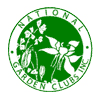                   CERTIFICADO DE APTITUD DEL JUEZ PARA ASISTIR A CURSO/SIMPOSIOS Enviar este form al Dir EEF del Páis o Dir Simposio en el País que auspicia el Curso/Simposio para certificar la aptitud de este Estudiante o Juez para asistir a un evento en otro País.Envíe una copia al Estudiante o Juez.LA PERSONA NOMBRADA ESTA EN CONDICIONES DE ASISTIR AL CURSO/SIMPOSIO POR EL CRÉDITO:FECHA: 	CURSO EEF #  	SIMPOSIO  	RENOVACIÓN EEF  	NIC:          NOMBRE:	E-MAIL: 	ESTATUS: ESTUDIANTE 	NIVEL DE JUEZ 	FECHA DE VENCIMIENTO DEL JUEZ: 	LUGAR DEL CURSO/SIMPOSIO: 	Enviar por email la parte de abajo de este formulario al Director del País que sigue cuando el Curso/Simposio haya sido Acreditado.DIRECTOR PAIS: 	E-MAIL: 	*	*	*	*	corte aquí	*	*	*	*                     FORM 18REGRESE ESTE AL DIRECTOR DEL PAÍS QUE FIGURA ARRIBA.CERTIFICO que  NIC:          NOMBRE:	cumplió con la asistencia y examenes (si corresponde) de:CURSO EEF #	SIMPOSIO	RENOVACIÓN EEF  	LUGAR CURSO/SIMPOSIO:	FECHAS: 	INSTRUCTOR: PROC 	Diseño 	Horticultura  	     NOTAS:	              HORTICULTURA EXAMEN ESCRITO EXAM 	 DISEÑO EXAMEN ESCRITO 	 PROC EXAMEN ESCRITO 	 HORTICULTURA EXAMEN JUZGAMIENTO 	 DISEÑO EXAMEN JUZGAMIENTO 	 SOLAMENTE OYENTEFirma Director Local Curso/Simposio